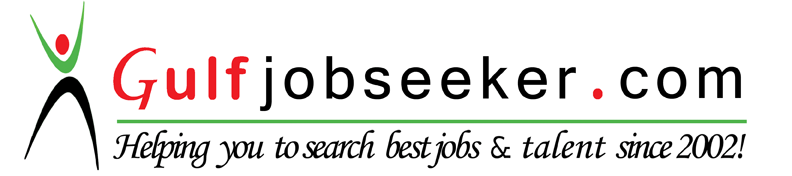 Whats app  Mobile:+971504753686 Gulfjobseeker.com CV No:259359E-mail: gulfjobseeker@gmail.comEducation Level:	Bachelor's / College Degree – GRADUATEEducation Field:	Human Resource ManagementCourse		:	BS PsychologyUniversity	:	Adamson UniversityDate		:	1997 – 2003Certificate	:	Basic AutoCAD (UAE) 2012   Position	:	SecretaryDuration	:	May 2015Company	:	Basic Medical Equipment Trading LLCIndustry	:	Medical Equipment - DistributorLocation	:	Dubai Health Care CityDepartment	:	Administration DepartmentJob Description:	Perform clerical and all administration related works such as scheduling appointments, providing information to callers and managing databases. Assisting Human Resources personnel’s in working closely with various departments.  Organizing travel for Manager, staff and Doctor’s training. Helping Sales Department in preparing Quotations, Undertaking letter and monitoring Local Purchase Order. Creating and Maintaining filing systems. Performing HR job like applying employment visas, cancellation and employees trainings.Position	:	Receptionist cum Telephone OperatorDuration	:	August 22, 2009 – April 30, 2015Company	:	Modern Building Maintenance LLCIndustry	:	Cleaning ServicesDepartment	:	Administration DepartmentJob Description:	Attending phone calls and providing basic information with the clients. Prepare Bank Guarantee and Credit Note of the Company. Assisting Accounts, Credit and Collection department in preparing Invoice. Arranging couriers. Sorting and distributing post. Doing clerical and Administrative Work. Serve visitors by greeting and welcoming appropriately. Helping HR Department in doing   Recruitment in Philippines and UAE. Monitor the use of office supplies and equipment.Position	:	Receptionist cum Telephone OperatorDuration	:	March 30, 2008 – August 20, 2009Company	:	Modern Building Maintenance LLCDepartment	:	Administration DepartmentJob Description:	Receive and relay telephone messages with the staff and clients.Handling Customer complaints and inquiries. Coordinates with all Departments with any concerns related in Admin department. Preparing Local Purchase order, Payment Request Form and Inter Office Memo. Handling all the files of Admin Department and doing all Administrative work. Give visitors badges and direct them to where they can sign in. Collect and distribute parcels and other mail.Position	:	HR OfficerDuration	:	Sep 1, 2005 - May 31, 2007Company	:	Union Home Appliances, Inc.Industry	:	ManufacturingDepartment	:	HR DepartmentJob Description:	All Human Resources function (recruitment, evaluation, benefits and compensation, timekeeping, employee relation, trainings, counseling and other office works) Assist in payroll preparation by providing relevant data (absences and leaves). Compile and update employee records.Position	:	HR AssistantDuration	:	Mar 20, 2005 - Jul 25, 2005Company	:	G1 Innovations Inc.Industry	:	Electrical & ElectronicsDepartment	:	Human Resources DepartmentJob Description:	Process documentation and prepare reports relating to personnel activities such as recruitment, training, & performance evaluations and staffing.  
Payroll in-charge
Helping sales team in marketing plans
Conduct orientation to newly hired employeesPosition	:	HRD ClerkDuration	:	Jul 16, 2003 - Feb 15, 2005Company	:	North Park NoodlesCompany          :	Food Service / Catering / RestaurantDepartment	:	Human Resources Department	Job Description:	Timekeeping and In charge of recruitment
Attends job fair 
Administered exam for the applicants
Generate reports (Manpower Compliments and Monthly general meetings)
Helping doing payroll and other related works
Coordinates in schools and other government municipalities for manpower poolingTyping: 50wpmStrong analytical and organizational skills.Excellent interpersonal skills, phone manner, and office etiquette.Software: All Windows operating systems, Microsoft Word, Excel, Word PerfectTo contribute in a company the knowledge and skills that I’ve learned as a Human Resource Assistant and Receptionist Cum Telephone Operator by being a professional,  adaptive, versatile, hardworking and responsible individual.EDUCATION :EXPERIENCE:	SKILLS